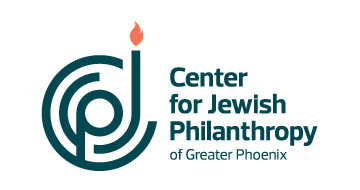 2023 Community Impact Funding GuideIntroduction This guide has been designed to explain the Center for Jewish Philanthropy’s (“CJP”) Community Impact (formerly grants and allocations) process. We encourage applicants to speak with us to determine whether your proposed initiative aligns with our guidelines. If you have any questions about the application process or want to discuss your proposed submission, please contact Sheryl Quen, Vice President, Community Impact at squen@phoenixcjp.org. The Jewish Community Foundation and the Jewish Federation of Greater Phoenix integrated to form the Center for Jewish Philanthropy of Greater Phoenix.Mission: To energize and sustain Jewish life and leadership throughout Greater Phoenix, in Israel and around the world.Vision: To be an engaged, vibrant, and secure community rooted in Jewish values.The Center for Jewish Philanthropy awards grants through its Community Impact Program to organizations and programs that advance the CJP’s charitable mission, align with its strategic priorities, and demonstrate positive impact to the Greater Phoenix Jewish community. CJP is committed to innovation, the institutional health of local Jewish organizations, supporting Israel and overseas programs, and the ability to respond to emergencies. Available FundingCommunity Impact funding draws on CJP’s financial resources developed through its Annual Campaign and endowment funds, and awards grants to best meet the needs of the Greater Phoenix Jewish community, Israel and overseas.Grants are supported by three unique endowments, in addition to the Center for Jewish Philanthropy’s Annual Campaign:Fund for Jewish PhilanthropyField of Interest FundsJewish Women’s Endowment FundFund for Jewish Philanthropy and Field of Interest FundsGrants from the Fund for Jewish Philanthropy of the Jewish Community Foundation (“Foundation”) and Field of Interest Funds allow the Center for Jewish Philanthropy to support programs and address unmet needs in the Jewish community.Field of Interest FundsEach year, these Field of Interest Funds provide grant support for specific areas. All Field of Interest Funds shall be governed by the criteria set forth in the document establishing the fund. The Community Impact Committee makes recommendations on Field of Interest grant awards in accordance with the fund agreement. Eva and Dolf Hubschman Endowment Fund awards grants to support projects and organizations that provide support or services to secular Jewish Israelis with the following priorities: 1) resettlement of immigrants and refugees; 2) response to violence; and 3) education and promotion of education about Israel. Invitation only.Physically Disadvantaged Children’s Fund provides a grant to a program serving physically disadvantaged children in Greater Phoenix.Max Schlissel Education Fund awards a grant to aid and support Jewish education in Greater Phoenix.The Jewish Women’s Endowment Fund is dedicated to fostering social change by addressing the root issues of problems. The Jewish Women’s Endowment Fund makes grants to projects that expand and improve opportunities and choices in all aspects of the lives of Jewish women and girls locally and in Israel.The Center for Jewish Philanthropy’s Annual Campaign supports organizations and programs vital to our local Jewish community, as well as Jewish Federation of North America’s Israel and Overseas partner organizations.Strategic Initiatives (formerly program grants)Strategic initiative grants fund local programs that address unmet community needs or programs that fall within one of our broad impact areas. Funding is not restricted to new programs. Organizations eligible for general operating support (invitation only) may NOT submit a separate application for a strategic initiative.Organizations may apply for two-year funding. Second year funding, if awarded, is contingent upon satisfactory reporting and organizational and programmatic continuity. There is no guarantee of funding in the second year.The typical grant award ranges from $2,500 - $20,000.Prior authorization is required for any submission of $25,000 or more. Contact Sheryl Quen by January 4th at squen@jphoenixcjp.org. Impact AreasCapacity Building – Programs that improve the overall performance, effectiveness, and financial sustainability of local Jewish organizations, to better fulfill their missions. Qualified examples include but are not limited to strategic planning; program planning and evaluation; board and staff leadership development or training; endowment building; marketing and communications; and financial resource development.Caring Community – To provide safety net services to improve the quality of life for vulnerable populations, with an emphasis on seniors.Programs that enable seniors to age in place, by providing them with services to remain safe and connected to the community.Social service programs to assist vulnerable individuals and families with basic needs, as well as those to help improve self-sustainability, with an emphasis on seniors. Ensuring that people with special needs/disabilities and their families receive the support they need and feel included in the Jewish community.Jewish Identity and Engagement – Programs that provide Jewish educational and ritual experiences that increase meaning, motivation, and engagement in the Jewish community.To promote formal, informal, and experiential learning opportunities that enrich Jewish identity.To improve and expand activities oriented to young families with children.To identify and engage marginalized segments of the Jewish community, such as LGBTQ, multi-faith families, Jews of color, and underserved geographic areas.To connect people to the Jewish community.Security and Anti-Semitism - Ensure the safety and security of every Jewish organization, synagogue, and Jewish school in greater Phoenix.Support security needs, including security assessments of local Jewish non-profit organizations, synagogues, and schools on an annual basis. The hiring of security personnel is not eligible for funding.Provide ongoing trainings to increase awareness and preparation among members of the community. Support Holocaust education and Holocaust-related programs.Trainings and outreach/collaborations to combat anti-Semitism. Young Adults – We are seeking programs, initiatives and methods focused on engaging the Now Generation, ages 22 – 40 in Jewish life. Leadership development programs to enrich the next generation of leaders.Programs to engage this population in Jewish life.Israel and Overseas – CJP awards grants to fund programs in Israel by invitation only and will not accept unsolicited letters of intent. Funding CriteriaEach request is assessed on its own merits. The CJP considers the following factors in making its recommendations: Has the need or issue to be addressed been clearly defined? Does the proposed program help solve this problem or issue?Are the outcomes clearly defined and measurable? Does the program fall within one of the CJP impact areas? Can the program or service be delivered by the organization agency submitting the request? Does the budget demonstrate an appropriate balance between the numbers of people served and the dollars requested? Is CJP the only funding source?Is this the most appropriate organization to offer the program? Does the program involve partnerships or collaborations with other community organizations?Does the organization have a history of meeting its projecting outcomes and managing its money effectively? Collaborative EffortsCJP encourages organizations to submit letters of intent for collaborative efforts. We believe collaboration between local organizations can strengthen the caliber of services provided to the Jewish community and increase communication between service providers.For a collaborative project or program, one organization must serve as the program contact and fiscal agent. All organizations participating in the collaboration must be identified in the Letter of Intent and Letters of Support must be included with the application. Eligible OrganizationsAll organizations must be 501(c)(3) organizations, qualifying synagogues or schools. The applicant organization must be fiscally sound. Financial documents are required for all requests.Funding for Israel and Overseas is by invitation only.Programs must primarily serve the Greater Phoenix Jewish community. Letters of Intent for programs in the general community will be considered if the program positively impacts the Jewish community in a significant way.Organizations may submit one Letter of Intent. In addition, organizations may participate in collaborative requests. An organization may serve as the lead program or fiscal agent for one collaborative request in any grant cycle. LOIs for collaborative efforts must include Letters of Support from all participating organizations. An organization may serve as the fiscal agent for another organization. When the only connection is serving as the fiscal agent, it does not impact an organization’s ability to submit an LOI on its own behalf or as part of a collaborative request. Applicants must be current on all prior requirements and reporting.Not Eligible for FundingCapital, endowment, ongoing or other fundraising campaignsScholarshipsEquipment purchases to replace or upgrade office or program equipmentDonor, staff, or volunteer recognition eventsGrants to individualsProjects in their entiretyGrant Recipient CommitmentIf funded, grant recipients must agree to the following:Programs receiving CJP funds must use the CJP logo on all marketing materials related to the program.Grantees must submit mid-year and final progress reports via the online portal.Grantee shall include the CJP in any donor listings, including grantee annual report.Provide a free ad to the CJP in the event program. Include squen@phoenixcjp.org on your mailing list for information related to the program.When appropriate, a member of the Community Impact Committee or our staff may attend the program on behalf of the CJP.Provide stories that highlight the impact of the program or service and high-resolution photos for inclusion in our marketing materials.The grantee may be asked to make a presentation to our Board of Directors regarding the use of the grant and the impact it had on its beneficiaries.  Small GrantsApplicants requesting grants of $5,000 or less that serve the local Jewish community have the option of applying through our expedited Small Grants process. Applications are reviewed on a rolling basis. Small grants allow CJP to consider requests that are off-cycle or are unplanned opportunities to capitalize on a speaker, artist or program coming to Greater Phoenix. 2023 Funding Request CalendarItemDue DateStrategic Initiative RFP AnnouncedDecember 21, 2022Letters of Intent DueJanuary 16, 2023 – by 12 p.m. Applicants NotifiedMarch 6, 2023Grant Applications DueMarch 24, 2023 – 4 p.m.Site Visit Meeting for ApplicantsEarly April – date TBDGrant Notifications SentBy May 30, 2023